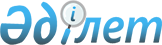 Об утверждении профессионального стандарта в деятельности по агрономии и агрохимии
					
			Утративший силу
			
			
		
					Приказ Министра сельского хозяйства Республики Казахстан от 21 января 2014 года № 20/56. Зарегистрирован в Министерстве юстиции Республики Казахстан 21 мая 2014 года № 9437. Утратил силу приказом Министра сельского хозяйства Республики Казахстан от 20 декабря 2020 года № 393.
      Сноска. Утратил силу приказом Министра сельского хозяйства РК от 20.12.2020 № 393 (вводится в действие по истечении десяти календарных дней после дня его первого официального опубликования).
      В соответствии с пунктом 3 статьи 138-5 Трудового кодекса Республики Казахстан от 15 мая 2007 года и постановлением Правительства Республики Казахстан от 29 апреля 2013 года № 406 "Об утверждении распределения и Правил использования средств на разработку профессиональных стандартов на 2013 год" ПРИКАЗЫВАЮ:
      1. Утвердить профессиональный стандарт в деятельности по агрономии и агрохимии. 
      2. Департаменту земледелия (Буць А.А.) принять меры к внедрению профессионального стандарта в порядке, установленном законодательством Республики Казахстан.
      3. Управлению социальной политики (Лепешко С.С.) обеспечить в установленном законодательством порядке государственную регистрацию настоящего приказа в Министерстве юстиции Республики Казахстан и его официальное опубликование.
      4. Контроль за исполнением настоящего приказа возложить на Управление социальной политики (Лепешко С.С.).
      5. Настоящий приказ вводится в действие по истечении десяти календарных дней со дня первого официального опубликования.
      Согласовано   
      Министр труда и   
      социальной защиты населения   
      Республики Казахстан   
      ___________ Т. Дуйсенова   
      от 7 апрель 2014 года Профессиональный стандарт
в деятельности по агрономии и агрохимии
1. Общие положения
      1. Профессиональный стандарт в деятельности по агрономии и агрохимии (далее - ПС) предназначен для:
      1) регулирования взаимодействия трудовой сферы и сферы профессионального образования;
      2) регламентации требований для разработки программ подготовки, повышения квалификации и профессиональной переподготовки; 
      3) регламентации требований для оценки компетенций работников при аттестации и сертификации персонала;
      4) выработки единых требований к содержанию профессиональной деятельности, обновления квалификационных требований, отвечающих современным потребностям рынка труда;
      5) решения широкого круга задач в области управления персоналом;
      6) разработки образовательных стандартов, учебных планов, модульных учебных программ, а также разработки соответствующих учебно-методических материалов;
      7) проведения оценки профессиональной подготовленности и подтверждения соответствия квалификации специалистов.
      2. Основными пользователями ПС являются:
      1) выпускники организаций образования, работники;
      2) руководители и работники организаций, руководители и специалисты подразделений управления персоналом организаций;
      3) специалисты, разрабатывающие образовательные программы;
      4) специалисты в области оценки профессиональной подготовленности и подтверждения соответствия квалификации специалистов.
      3. На основе ПС могут разрабатываться внутренние, корпоративные стандарты организаций на функциональные модели деятельности, должности, повышение квалификации, аттестацию работников, систему стимулирования труда и другие.
      4. В настоящем ПС применяются следующие термины и определения:
      1) квалификация – степень профессиональной подготовленности работника к выполнению конкретного вида работы;
      2) квалификационный уровень/уровень квалификации – уровень требований к квалификации (компетенциям) работника, отражающий сложность, самостоятельность и ответственность выполняемых работ;
      3) предмет труда – предмет, на который направлены действия работника с целью создания продукта при помощи определенных средств труда;
      4) средства труда – средства, используемые работником для преобразования предмета труда из исходного состояния в продукт;
      5) вид трудовой деятельности – составная часть области профессиональной деятельности, сформированная целостным набором трудовых функций и необходимых для их выполнения компетенций;
      6) трудовая функция – интегрированный и относительно автономный набор трудовых действий, определяемых бизнес-процессом и предполагающий наличие необходимых компетенций для их выполнения в рамках конкретного вида трудовой деятельности;
      7) область профессиональной деятельности – совокупность видов трудовой деятельности отрасли, имеющая общую интеграционную основу (аналогичные или близкие назначение, объекты, технологии, в том числе средства труда) и предполагающая схожий набор трудовых функций и компетенций для их выполнения; 
      8) ПС – стандарт, определяющий в конкретной области профессиональной деятельности требования к уровню квалификации, компетенций, содержанию, качеству и условиям труда;
      9) единица ПС – структурный элемент ПС, содержащий развернутую характеристику конкретной трудовой функции, которая является целостной, завершенной, относительно автономной и значимой для данного вида трудовой деятельности;
      10) профессия – основной род занятий трудовой деятельности человека, требующий определенных знаний, умений и практических навыков, приобретаемых в результате специальной подготовки и подтверждаемых соответствующими документами об образовании;
      11) компетенция – способность работника применять в профессиональной деятельности знания и умения; 
      12) должность – структурная единица работодателя, на которую возложен круг должностных полномочий и должностных обязанностей;
      13) задача – совокупность действий, связанных с реализацией трудовой функции и достижением результата с использованием конкретных предметов и средств труда;
      14) отрасль – совокупность предприятий и организаций, для которых характерна общность выпускаемой продукции, технологии производства, основных фондов и профессиональных навыков работающих;
      15) отраслевая рамка квалификаций (далее - ОРК) – структурированное описание квалификационных уровней, признаваемых в отрасли;
      16) национальная рамка квалификаций (далее - НРК) – структурированное описание квалификационных уровней, признаваемых на рынке труда; 
      17) функциональная карта – структурированное описание трудовых функций и задач, выполняемых работником определенного вида деятельности в рамках той или иной области профессиональной деятельности.  2. Паспорт ПС
      5. Вид экономической деятельности (область профессиональной деятельности) Государственный классификатор Республики Казахстан К РК 03-2007: 74.90 Прочая профессиональная, научная и техническая деятельность, не включенная в другие категории (консультационные услуги в отношении агрономии).
      6. Основная цель вида экономической (области профессиональной) деятельности: изучение и развитие комплекса наук о возделывании растений, повышение плодородия почвы, урожайности, рациональном использовании сельскохозяйственных посевов и угодий, о химических процессах в почве, растениях, минеральном питании растений, применении удобрений и средств химической мелиорации почв.
      ПС устанавливает в области профессиональной деятельности: прочая профессиональная, научная и техническая деятельность, не включенная в другие категории (консультационные услуги в отношении агрономии), требования к содержанию, качеству, условиям труда, квалификации и компетенциям работников.
      7. Виды деятельности, профессии, квалификационные уровни определены в Приложении 1 к профессиональному стандарту.
      Требования стандарта относятся к видам деятельности и следующим профессиям данной области: 
      почвовед;
      агроном, агрохимик 3. Карточка видов трудовой деятельности (профессий)
Параграф 1. Почвовед
      8. Квалификационный уровень по ОРК – 4-6.
      9. Возможные наименования должностей: почвовед.
      10. Профессия "почвовед" обязывает субъекта знать и уметь выполнять задачи, связанные с реализацией основной функции: работа в области почвоведения.
      11. Связь с действующими нормативными документами указана в таблице 1 Приложения 2 к настоящему ПС. 
      12. Требования к условиям труда, образованию и опыту работы почвоведа приведены в таблице 2 Приложения 2 к настоящему ПС. 
      13. Перечень единиц ПС, определяющий трудовые функции, выполняемые почвоведом указаны в таблице 3 Приложения 2 к настоящему ПС.
      14. Описание единиц ПС и трудовые действия, выполняемые почвоведом, приведены в таблице 4 Приложения 2 к настоящему ПС. 
      15. Требования к компетенциям почвоведа указаны в таблицах 5, 6, 7 Приложения 2 к настоящему ПС. Параграф 2. Агроном, агрохимик
      16. Квалификационный уровень по ОРК – 4-7.
      17. Возможные наименования должностей: агроном, агрохимик, главный агроном, главный агроном-агрохимик
      18. Профессия "агроном" обязывает субъекта знать и уметь выполнять задачи, связанные с реализацией основной функции: работа в области агрономии.
      19. Связь с действующими нормативными документами указана в таблице 1 Приложения 3 к настоящему ПС.
      20. Требования к условиям труда, образованию и опыту работы агронома, агрохимика приведены в таблице 2 Приложения 3 к настоящему ПС. 
      21. Перечень единиц ПС, определяющий трудовые функции, выполняемые агрономом указаны в таблице 3 Приложения 3 к настоящему ПС.
      22. Описание единиц ПС и трудовые действия, выполняемые агрономом, агрохимиком приведены в таблице 4 Приложения 3 к настоящему ПС. 
      23. Требования к компетенциям агронома, агрохимика указаны в таблицах 5, 6, 7, 8 Приложения 3 к настоящему ПС.  4. Разработчики ПС
      24. Разработчиком ПС является Министерство сельского хозяйства Республики Казахстан.
      25. Лист согласования, экспертиза и регистрация ПС приведены в приложении к настоящему ПС.
      Виды деятельности, профессии, квалификационные уровни
      Таблица 1. Связь с действующими нормативными документами
                 Таблица 2. Требования к условиям труда, образованию и
      опыту работы почвоведа
      Таблица 3. Перечень единиц ПС, определяющий трудовые
      функции, выполняемые почвоведом
      Таблица 4. Описание единиц ПС, выполняемых почвоведом
                  Таблица 5. Требования к компетенциям почвоведа 4-го
      квалификационного уровня ОРК
      Таблица 6. Требования к компетенциям почвоведа
      5-го квалификационного уровня ОРК
      Таблица 7. Требования к компетенциям почвоведа
      6-го квалификационного уровня ОРК
      Таблица 1. Связь с действующими нормативными документами
      Таблица 2. Требования к условиям труда, образованию и
      опыту работы агронома, агрохимика
      Таблица 3. Перечень единиц ПС, определяющий
              трудовые функции, выполняемые агрономом, агрохимиком
         Таблица 4. Описание единиц ПС, выполняемых агрономом, агрохимиком
      Таблица 5. Требования к компетенциям агронома, агрохимика
      4-го квалификационного уровня ОРК
      Таблица 6. Требования к компетенциям агронома, агрохимика
      5-го квалификационного уровня ОРК
      Таблица 7. Требования к компетенциям агронома, агрохимика
      6-го квалификационного уровня ОРК
      Таблица 8. Требования к компетенциям агронома, агрохимика
      7-го квалификационного уровня ОРК
      Лист согласования
      Настоящий ПС зарегистрирован ________________________________________
      Внесен в Реестр профессиональных стандартов рег. № __________________
      Письмо (протокол) № _______________ Дата ____________________________
					© 2012. РГП на ПХВ «Институт законодательства и правовой информации Республики Казахстан» Министерства юстиции Республики Казахстан
				
Министр
А. МамытбековУтвержден
приказом Министра
сельского хозяйства
Республики Казахстан
от 21 января 2014 года № 20/56Приложение 1
к профессиональному стандарту в
деятельности по агрономии и агрохимии
№
п/п
Наименование вида
деятельности
Наименование
профессии с учетом
тенденций рынка труда
Наименование
профессии согласно
государственному
классификатору занятий
Республики Казахстан 01-2005
Квалификационный уровень ОРК
1.
Агрономия и агрохимия
Почвовед
Почвовед
4-6
2.
Агрономия и агрохимия
Агроном Агрохимик
Агроном
Агрохимик
4-7Приложение 2
к профессиональному стандарту в
деятельности по агрономии и агрохимии
Государственный классификатор занятий Республики Казахстан (ГКЗ)
Государственный классификатор занятий Республики Казахстан (ГКЗ)
Базовая группа
3212 Почвовед (средней квалификации)
Базовая группа
2213 Почвовед
Типовые квалификационные характеристики должностей руководителей и специалистов сельскохозяйственной отрасли (утверждены приказом Министра сельского хозяйства Республики Казахстан от 1 июля 2013 года № 17/308, зарегистрированы в Министерстве юстиции Республики Казахстан 8 августа 2013 года № 8614)
Типовые квалификационные характеристики должностей руководителей и специалистов сельскохозяйственной отрасли (утверждены приказом Министра сельского хозяйства Республики Казахстан от 1 июля 2013 года № 17/308, зарегистрированы в Министерстве юстиции Республики Казахстан 8 августа 2013 года № 8614)
Квалификационный уровень ОРК
Категории
4
Почвовед (средней квалификации) – без категории, ІІ, І
5
Почвовед (высшее образование) - без категории, ІІ, І
6
Почвовед (послевузовское образование) - без категории, ІІ, І
Возможные места работы по профессии (предприятия, организации)
Возможные места работы по профессии (предприятия, организации)
Частные сельскохозяйственные компании любой организационно-правовой формы, фермерские, коллективные хозяйства, фирмы сельскохозяйственного направления, производственные кооперативы
Частные сельскохозяйственные компании любой организационно-правовой формы, фермерские, коллективные хозяйства, фирмы сельскохозяйственного направления, производственные кооперативы
Вредные и опасные условия труда
Вредные и опасные условия труда
Отсутствуют
Отсутствуют
Особые условия допуска к работе
Особые условия допуска к работе
В соответствии с законодательством Республики Казахстан
В соответствии с законодательством Республики Казахстан
Квалификационный
уровень ОРК
Уровень профессионального
образования и обучения
Уровень профессионального
образования и обучения
Требуемый опыт работы
4
Техническое и профессиональное образование повышенного уровня (дополнительная профессиональная подготовка), практический опыт
Техническое и профессиональное образование повышенного уровня (дополнительная профессиональная подготовка), практический опыт
Без категории - без требований к стажу работы;
ІІ категории - не менее 1 года в должности без категории;
І категории – не менее 1 года в должности ІІ категории
5
Техническое и профессиональное (специалист среднего звена), послесреднее образование, практический опыт, или высшее образование
Техническое и профессиональное (специалист среднего звена), послесреднее образование, практический опыт, или высшее образование
Без категории - без требований к стажу работы;
ІІ категории - не менее 1 года в должности без категории;
І категории – не менее 1 года в должности ІІ категории
6
Высшее образование, практический опыт.
Высшее образование, практический опыт.
Без категории - без требований к стажу работы;
ІІ категории - не менее 1 года в должности без категории;
І категории – не менее 1 года в должности ІІ категории
Шифр
трудовой
функции
Наименование трудовой функции
(единицы профессионального стандарта)
1
Выполнение работы по почвенному обследованию территорий. Определение границы почвенных контуров, основные характеристики и свойства почв
2
Выполнение отбора профильных образцов, образцов на кислотность и засоленность. Составление комплекса планово-картографических материалов, почвенных очерков, повышению продуктивности сельскохозяйственных культур в соответствии с потенциальным плодородием почв и по применению удобрений
Шифр
трудовой
функции
Предметы
труда
Средства
труда
Задачи
(трудовые действия)
1
Почва, семена
Сельскохозяйственные орудия, измерительные приборы, респираторы, защитные костюмы, компьютер, принтер, портативный прибор для определения свойств почвы, лупа
1-1) Исследование генезиса почвы, динамики процессов, идущих в естественных и используемых в сельском хозяйстве почвах
1
Почва, семена
Сельскохозяйственные орудия, измерительные приборы, респираторы, защитные костюмы, компьютер, принтер, портативный прибор для определения свойств почвы, лупа
1-2) Выполнение работ по почвенному обследованию территорий
1
Почва, семена
Сельскохозяйственные орудия, измерительные приборы, респираторы, защитные костюмы, компьютер, принтер, портативный прибор для определения свойств почвы, лупа
1-3) Повышение плодородия
2
Почва, перегной (органические разложившиеся остатки листьев, растений, прочее)
Почвенные буры, для определения почвенности, фотоаппарат, парта, карта, мерная лента, колыски, разбрасыватель
2-1) Проведение полевых почвенно-мелиоративных работ
2
Почва, перегной (органические разложившиеся остатки листьев, растений, прочее)
Почвенные буры, для определения почвенности, фотоаппарат, парта, карта, мерная лента, колыски, разбрасыватель
2-2) Исследование динамики процессов, идущих в естественных и используемых в сельском хозяйстве почвах
3
Органические, минеральные элементы, агроландшафтные карты
Измерительные приборы, базовые минеральные удобрения, дневник роста
3-1) Оценка качества почвы и определение способов ее обогащения
3
Органические, минеральные элементы, агроландшафтные карты
Измерительные приборы, базовые минеральные удобрения, дневник роста
3-2) Разработка производственных программ, составление агрохимических картограмм
Шифр
задачи
Личностные и
профессиональные
компетенции
Умения
и навыки
Знания
1-1)
Исполнительская деятельность: определение задач и планирование деятельности почвоведения с учетом поставленной цели
Навыки проведения агрохимического обследования почв хозяйствующих субъектов и химических анализов почв, растений
Знания для осуществления деятельности на основе практического опыта по работе в области почвоведения, полученные в процессе профессионального образования
2-1)
Оценивает результаты рабочих процессов в соответствии с заранее установленными критериями повышения плодородия
Умение составления почвенных карт и агрохимических картограмм
Знание основных инструментов и оборудования для работы в почве
Шифр
задачи
Личностные и
профессиональные
компетенции
Умения
и навыки
Знания
1-1)
Исполнительская деятельность: определение задач и планирование почвоведения с учетом поставленной цели. Предусматривает самостоятельное определение задач при выполнении работ по обогащению почвы
Решение практических задач работы с почвой, требующих самостоятельного анализа
Профессиональные знания и практический опыт (или широкий диапазон теоретических и практических знаний в почвоведении). Знания в области агрономии и агрохимии, высшее образование
2-1)
Соблюдение правила внутреннего распорядка и экологических норм и требований агротехнологий
Составление почвенных карт и агрохимических картограмм, документирует и ведет учет в рамках профессиональной деятельности почвоведения
Самостоятельный поиск информации, необходимый для решения профессиональных задач в области почвоведения
2-1)
Способность контролировать процесс деятельности в рамках стратегии, политики и целей организации
Умение решать практические задачи, предполагающих многообразие способов решения и их выбор
Знания единой системы технологической подготовки производства, стандартов, технических условий и других нормативных и руководящих материалов по проектированию, разработке и оформлению технологической документации
Шифр
задачи
Личностные и
профессиональные
компетенции
Умения
и навыки
Знания
3-1)
Понимание и ответственность для достижения результатов, установленного заданием в энергообеспечении сельского хозяйства
Умение самостоятельно разрабатывать и выдвигать различные, в том числе альтернативные варианты решения профессиональных проблем с применением теоретических и практических знаний
Знания в области почвоведения
3-2)
Способность контролировать процесс деятельности в рамках стратегии, политики и целей организации
Умение решать практические задачи, предполагающих многообразие способов решения и их выбор
Знание единой системы технологической подготовки производства, стандартов, технических условий
3-3)
Положительные склонности работы в команде
Умение решать проблемы технологического или методического характера, предполагающих выбор и многообразие способов решения
Профессиональные знания и практический опыт (или широкий диапазон теоретических и практических знаний в почвоведении). Знания в области агрономии и агрохимии, высшее образование
4-1)
Согласование работ на порученном участке с деятельностью других участков
Умение разрабатывать, внедрять, контролировать, оценивать и корректировать компоненты технологического процесса
Самостоятельный поиск информации, необходимый для решения профессиональных задач в области почвоведения 
4-2)
Способность к творчеству в профессиональной деятельности, инициативе в управлении, принимать ответственность за развитие профессионального знания и за результаты профессиональной деятельности 
Умение осуществлять научно-исследовательскую и инновационную деятельность по развитию нового знания и процедур интеграции знаний различных областей, правильно и логично оформлять свои мысли в письменной и устной форме, применять на практике теоретические знания в конкретной области
Знание основных инструментов и оборудования для работы в почве
5-1)
Способность самостоятельно управлять и контролировать процесс трудовой и учебной деятельности в рамках стратегии, политики и целей организации, обсуждать проблемы, аргументировать выводы и грамотно оперировать информацией
Умение корректировать свои действия в соответствии условиями рабочей ситуации
Знания для осуществления деятельности на основе практического опыта по работе в области почвоведения, полученные в процессе профессионального образования
5-2)
Несет ответственность за собственное здоровье и безопасность, здоровье и безопасность других
Умение решать стандартные задачи
Знание нормативных и руководящих материалов Приложение 3
к профессиональному стандарту
в деятельности по агрономии и агрохимии
Государственный классификатор занятий Республики Казахстан (ГКЗ)
Государственный классификатор занятий Республики Казахстан (ГКЗ)
Базовая группа
3212 Агроном, агрохимик (средней квалификации)
2213 Агроном, агрохимик
1221 Главный агроном, главный агроном-агрохимик
Типовые квалификационные характеристики должностей руководителей и специалистов сельскохозяйственной отрасли (утверждены приказом Министра сельского хозяйства Республики Казахстан от 1 июля 2013 года № 17/308, зарегистрированы в Министерстве юстиции Республики Казахстан 8 августа 2013 года № 8614)
Типовые квалификационные характеристики должностей руководителей и специалистов сельскохозяйственной отрасли (утверждены приказом Министра сельского хозяйства Республики Казахстан от 1 июля 2013 года № 17/308, зарегистрированы в Министерстве юстиции Республики Казахстан 8 августа 2013 года № 8614)
Квалификационный уровень ОРК
Категории
4
Агроном, агрохимик (средней квалификации) – без категории, ІІ, І 
5
Агроном, агрохимик (высшее образование) – без категории, ІІ, І
6
Агроном, агрохимик (послевузовское образование) – без категории, ІІ, І
7
Главный агроном, главный агроном-агрохимик
Возможные места работы по профессии (предприятия, организации)
Возможные места работы по профессии (предприятия, организации)
Частные сельскохозяйственные компании любой организационно-правовой формы, фермерские, коллективные хозяйства, фирмы сельскохозяйственного направления, производственные кооперативы
Частные сельскохозяйственные компании любой организационно-правовой формы, фермерские, коллективные хозяйства, фирмы сельскохозяйственного направления, производственные кооперативы
Вредные и опасные условия труда
Вредные и опасные условия труда
Возможное превышение предельно допустимой концентрации вредных веществ
Возможное превышение предельно допустимой концентрации вредных веществ
Особые условия допуска к работе
Особые условия допуска к работе
В соответствии с законодательством Республики Казахстан
В соответствии с законодательством Республики Казахстан
Квалификационный
уровень ОРК
Уровень профессионального
образования и обучения
Уровень профессионального
образования и обучения
Требуемый опыт работы
4
Техническое и профессиональное образование повышенного уровня (дополнительная профессиональная подготовка), практический опыт
Техническое и профессиональное образование повышенного уровня (дополнительная профессиональная подготовка), практический опыт
Без категории - без требований к стажу работы; ІІ категории - не менее 1 года в должности без категории; І категории – не менее 1 года в должности ІІ категории
5
Техническое и профессиональное (специалист среднего звена), послесреднее образование, практический опыт, или высшее образование
Техническое и профессиональное (специалист среднего звена), послесреднее образование, практический опыт, или высшее образование
Без категории - без требований к стажу работы; ІІ категории - не менее 1 года в должности без категории; І категории – не менее 1 года в должности ІІ категории;
6
Техническое и профессиональное (специалист среднего звена), после среднее образование, практический опыт, или высшее образование
Техническое и профессиональное (специалист среднего звена), после среднее образование, практический опыт, или высшее образование
Без категории - без требований к стажу работы; ІІ категории - не менее 1 года в должности без категории; І категории – не менее 1 года в должности ІІ категории
7
Высшее образование, практический опыт. Послевузовское образование, практический опыт
Высшее образование, практический опыт. Послевузовское образование, практический опыт
опыт работы по направлению профессиональной деятельности не менее 5 лет
Шифр
трудовой
функции
Наименование трудовой функции
(единицы профессионального стандарта)
1
Организация выполнения мероприятий по повышению урожайности сельскохозяйственных угодий, плодородия почв, рациональному использованию рабочей силы, техники, возделывания и уборки сельскохозяйственных культур, заготовки и хранения кормов
3
Обеспечение освоения севооборотов и рациональной структуры посевных площадей
Шифр
трудовой
функции
Предметы
труда
Средства
труда
Задачи
(трудовые действия)
1
Почва, семена, растения, удобрения, гербициды
Сельскохозяйственные машины, орудия
1-1) Оценка пригодности агроландшафтов для возделывания сельскохозяйственных культур и их рациональное использование
1
Почва, семена, растения, удобрения, гербициды
Сельскохозяйственные машины, орудия
1-2) Подбор сортов и семенного материала
1
Почва, семена, растения, удобрения, гербициды
Сельскохозяйственные машины, орудия
1-3) Организация, проведение и внедрение современных агротехнических приемов возделывания сельскохозяйственных культур и растений,контроль за соблюдением технологической дисциплины
2
Урожай
Сельскохозяйственные машины, орудия по подработке, компьютер, программное обеспечение
2-1) Оценка качества растениеводческой продукции и определение способов ее использования
2
Урожай
Сельскохозяйственные машины, орудия по подработке, компьютер, программное обеспечение
2-2) Организация производственных коллективов и управление ими
2
Урожай
Сельскохозяйственные машины, орудия по подработке, компьютер, программное обеспечение
2-3) Определение энергетической и экономической эффективности производства продукции растениеводства и принятие технологических решений по повышению ее конкурентоспособности
Шифр
задачи
Личностные и
профессиональные
компетенции
Умения
и навыки
Знания
1-1)
Оценка результатов рабочих процессов в соответствии с заранее установленными критериями, документируя и представляя производственные данные руководству
Решение различных типов практических задач, требующих самостоятельного анализа рабочей ситуации и ее предсказуемых изменений
Знания для осуществления деятельности на основе практического опыта, полученные в процессе профессионального образования и самостоятельно
2-1)
На уровне определенной области трудовой деятельности определение и согласование с непосредственным руководством альтернативные действия и взаимодействия с другими рабочими как того требуют обстоятельства
Применение широкий ряд практических и познавательных навыков в самостоятельном планировании, выполнении работы и оценке рабочих процессов и результатов работы под руководством в области сельского хозяйства
Обладание широким спектром знаний по рабочим процессам, контролю процедур, качества, документации и учета
Шифр
задачи
Личностные и
профессиональные
компетенции
Умения
и навыки
Знания
1-1)
Руководство группой сотрудниками с принятием ответственности за результат их действий на участке технологического процесса
Решение практических задач, предполагающих многообразие способов решения и их выбор
Профессиональные знания и практический опыт или широкий диапазон теоретических и практических знаний в профессиональной области. Знания в области агрономии и агрохимии, высшее образование
2-1)
Распределяет трудовые ресурсы, дает четкие и результативные инструкции, наблюдая за ходом работы
Документирует и ведет учет в рамках профессиональной деятельности
Обладает всесторонним знанием о методологии системного анализа и проектирования профессиональных ситуаций
Шифр
задачи
Личностные и
профессиональные
компетенции
Умения
и навыки
Знания
1-1)
Руководство группой сотрудниками с принятием ответственности за результат их действий на участке технологического процесса
Решение практических задач, предполагающих многообразие способов решения и их выбор
Профессиональные знания и практический опыт или широкий диапазон теоретических и практических знаний в профессиональной области. Знания в области агрономии и агрохимии, высшее образование
2-1)
Распределяет трудовые ресурсы, дает четкие и результативные инструкции, наблюдая за ходом работы
Документирует и ведет учет в рамках профессиональной деятельности
Обладает всесторонним знанием о методологии системного анализа и проектирования профессиональных ситуаций
2-2)
Согласование работ на порученном участке с деятельностью других участков
Умение разрабатывать, внедрять, контролировать, оценивать и корректировать компоненты технологического процесса
Самостоятельный поиск информации, необходимый для решения профессиональных задач в области почвоведения 
2-3)
Способность к творчеству в профессиональной деятельности, инициативе в управлении, принимать ответственность за развитие профессионального знания и за результаты профессиональной деятельности 
Умение осуществлять научно-исследовательскую и инновационную деятельность по развитию нового знания и процедур интеграции знаний различных областей, правильно и логично оформлять свои мысли в письменной и устной форме, применять на практике теоретические знания в конкретной области
Знание основных инструментов и оборудования для работы в почве
Шифр
задачи
Личностные и
профессиональные
компетенции
Умения
и навыки
Знания
1-1)
Руководство группой сотрудниками с принятием ответственности за результат их действий на участке технологического процесса
Решение практических задач, предполагающих многообразие способов решения и их выбор
Профессиональные знания и практический опыт или широкий диапазон теоретических и практических знаний в профессиональной области. Знания в области агрономии и агрохимии, высшее образование
2-1)
Распределяет трудовые ресурсы, дает четкие и результативные инструкции, наблюдая за ходом работы
Документирует и ведет учет в рамках профессиональной деятельности
Обладает всесторонним знанием о методологии системного анализа и проектирования профессиональных ситуаций
2-2)
Способность к творчеству в профессиональной деятельности, инициативе в управлении, принимать ответственность за развитие профессионального знания и за результаты профессиональной деятельности 
Умение осуществлять научно-исследовательскую и инновационную деятельность по развитию нового знания и процедур интеграции знаний различных областей, правильно и логично оформлять свои мысли в письменной и устной форме, применять на практике теоретические знания в конкретной области
Знание основных инструментов и оборудования для работы в почве
3-1)
Способность самостоятельно управлять и контролировать процесс трудовой и учебной деятельности в рамках стратегии, политики и целей организации, обсуждать проблемы, аргументировать выводы и грамотно оперировать информацией
Умение корректировать свои действия в соответствии условиями рабочей ситуации
Знания для осуществления деятельности на основе практического опыта по работе в области агрономии, полученные в процессе профессионального образования
3-2)
Несет ответственность за собственное здоровье и безопасность, здоровье и безопасность других
Умение решать стандартные задачи
Знание нормативных и руководящих материалов Приложение 4
к профессиональному стандарту
в деятельности по агрономии и агрохимии
Название организации
Министерство труда и социальной защиты населения Республики Казахстан